	1. KUŽELKÁŘSKÁ LIGA DOROSTU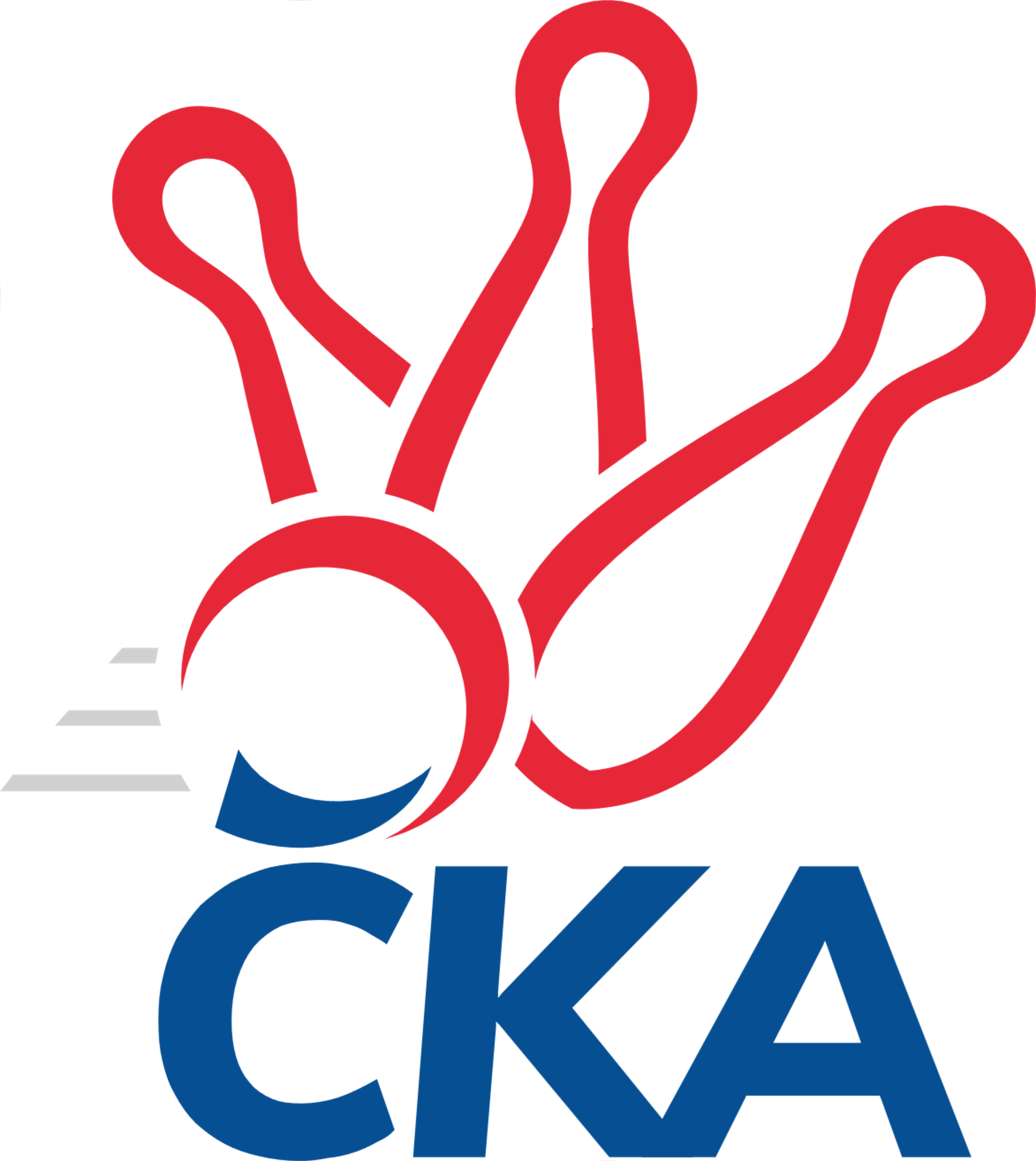 Č. 1Ročník 2021/2022	26.9.2021Nejlepšího výkonu v tomto kole: 1689 dosáhlo družstvo: TJ Sokol Duchcov1.KLD A 2021/2022Výsledky 1. kolaSouhrnný přehled výsledků:TJ Slavoj Plzeň	- TJ VTŽ Chomutov	0:2	1148:1405		26.9.TJ Sokol Duchcov	- Kuželky Aš	2:0	1689:1579		26.9.Kuželky Jiskra Hazlov 	- TJ Teplice Letná	2:0	1567:1544		26.9.Tabulka družstev:	1.	TJ Sokol Duchcov	1	1	0	0	2 : 0 	 	 1689	2	2.	Kuželky Jiskra Hazlov	1	1	0	0	2 : 0 	 	 1567	2	3.	TJ VTŽ Chomutov	1	1	0	0	2 : 0 	 	 1405	2	4.	Kuželky Aš	1	0	0	1	0 : 2 	 	 1579	0	5.	TJ Teplice Letná	1	0	0	1	0 : 2 	 	 1544	0	6.	TJ Slavoj Plzeň	1	0	0	1	0 : 2 	 	 1148	0Podrobné výsledky kola:	 TJ Slavoj Plzeň	1148	0:2	1405	TJ VTŽ Chomutov	Tadeáš Vambera	117 	 101 	 94 	105	417 	  	 497 	 137	138 	 105	117	Leona Radová	Matyáš Vambera	86 	 77 	 64 	52	279 	  	 440 	 129	103 	 96	112	Jakub Rada	Jáchym Kaas	119 	 117 	 106 	110	452 	  	 468 	 123	101 	 134	110	Monika Radovározhodčí: Karel BokNejlepší výkon utkání: 497 - Leona Radová	 TJ Sokol Duchcov	1689	2:0	1579	Kuželky Aš	Kateřina Holubová	128 	 138 	 156 	134	556 	  	 508 	 140	114 	 140	114	Dominik Kopčík	Alice Tauerová	124 	 133 	 124 	132	513 	  	 543 	 129	121 	 149	144	Štěpán Drofa	Nela Šuterová	136 	 139 	 147 	148	570 	  	 500 	 115	137 	 119	129	Radek Duhai	David Horák	156 	 129 	 150 	128	563 	  	 528 	 126	142 	 131	129	Vít Veselýrozhodčí: Jana ZvěřinováNejlepší výkon utkání: 570 - Nela Šuterová	 Kuželky Jiskra Hazlov 	1567	2:0	1544	TJ Teplice Letná	Filip Střeska	108 	 114 	 131 	130	483 	  	 529 	 125	127 	 148	129	Ondřej Šimsa	Tereza Harazinová	112 	 108 	 101 	116	437 	  	 503 	 117	119 	 141	126	Martin Lukeš	Milan Fanta	134 	 145 	 135 	133	547 	  	 495 	 110	128 	 129	128	Vojtěch Filip	Dominik Wittwar	132 	 141 	 144 	120	537 	  	 512 	 130	112 	 149	121	Michal Horňákrozhodčí: Pavel RepčíkNejlepší výkon utkání: 547 - Milan FantaPořadí jednotlivců:	jméno hráče	družstvo	celkem	plné	dorážka	chyby	poměr kuž.	Maximum	1.	Nela Šuterová 	TJ Sokol Duchcov	570.00	394.0	176.0	8.0	1/1	(570)	2.	David Horák 	TJ Sokol Duchcov	563.00	374.0	189.0	7.0	1/1	(563)	3.	Kateřina Holubová 	TJ Sokol Duchcov	556.00	382.0	174.0	12.0	1/1	(556)	4.	Milan Fanta 	Kuželky Jiskra Hazlov 	547.00	366.0	181.0	4.0	1/1	(547)	5.	Štěpán Drofa 	Kuželky Aš	543.00	372.0	171.0	8.0	1/1	(543)	6.	Dominik Wittwar 	Kuželky Jiskra Hazlov 	537.00	377.0	160.0	6.0	1/1	(537)	7.	Ondřej Šimsa 	TJ Teplice Letná	529.00	348.0	181.0	8.0	1/1	(529)	8.	Vít Veselý 	Kuželky Aš	528.00	379.0	149.0	10.0	1/1	(528)	9.	Alice Tauerová 	TJ Sokol Duchcov	513.00	355.0	158.0	9.0	1/1	(513)	10.	Michal Horňák 	TJ Teplice Letná	512.00	333.0	179.0	8.0	1/1	(512)	11.	Dominik Kopčík 	Kuželky Aš	508.00	377.0	131.0	12.0	1/1	(508)	12.	Martin Lukeš 	TJ Teplice Letná	503.00	356.0	147.0	9.0	1/1	(503)	13.	Radek Duhai 	Kuželky Aš	500.00	361.0	139.0	14.0	1/1	(500)	14.	Leona Radová 	TJ VTŽ Chomutov	497.00	327.0	170.0	7.0	1/1	(497)	15.	Vojtěch Filip 	TJ Teplice Letná	495.00	357.0	138.0	10.0	1/1	(495)	16.	Filip Střeska 	Kuželky Jiskra Hazlov 	483.00	355.0	128.0	14.0	1/1	(483)	17.	Monika Radová 	TJ VTŽ Chomutov	468.00	335.0	133.0	10.0	1/1	(468)	18.	Jáchym Kaas 	TJ Slavoj Plzeň	452.00	325.0	127.0	15.0	1/1	(452)	19.	Jakub Rada 	TJ VTŽ Chomutov	440.00	303.0	137.0	15.0	1/1	(440)	20.	Tereza Harazinová 	Kuželky Jiskra Hazlov 	437.00	327.0	110.0	20.0	1/1	(437)	21.	Tadeáš Vambera 	TJ Slavoj Plzeň	417.00	312.0	105.0	25.0	1/1	(417)	22.	Matyáš Vambera 	TJ Slavoj Plzeň	279.00	204.0	75.0	39.0	1/1	(279)Sportovně technické informace:Starty náhradníků:registrační číslo	jméno a příjmení 	datum startu 	družstvo	číslo startu
Hráči dopsaní na soupisku:registrační číslo	jméno a příjmení 	datum startu 	družstvo	25310	Radek Duhai	26.09.2021	Kuželky Aš	Program dalšího kola:2. kolo3.10.2021	ne	10:00	Kuželky Aš - Kuželky Jiskra Hazlov 	3.10.2021	ne	10:00	TJ VTŽ Chomutov - TJ Teplice Letná	3.10.2021	ne	10:00	TJ Slavoj Plzeň - TJ Sokol Duchcov	Nejlepší šestka kola - absolutněNejlepší šestka kola - absolutněNejlepší šestka kola - absolutněNejlepší šestka kola - absolutněNejlepší šestka kola - dle průměru kuželenNejlepší šestka kola - dle průměru kuželenNejlepší šestka kola - dle průměru kuželenNejlepší šestka kola - dle průměru kuželenNejlepší šestka kola - dle průměru kuželenPočetJménoNázev týmuVýkonPočetJménoNázev týmuPrůměr (%)Výkon1xNela ŠuterováDuchcov 5701xNela ŠuterováDuchcov 110.835701xDavid HorákDuchcov 5631xMilan FantaHazlov 109.765471xKateřina HolubováDuchcov 5561xDavid HorákDuchcov 109.475631xMilan FantaHazlov 5471xKateřina HolubováDuchcov 108.115561xŠtěpán DrofaAš5431xDominik WittwarHazlov 107.765371xDominik WittwarHazlov 5371xOndřej ŠimsaTeplice106.15529